.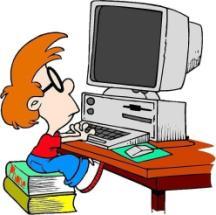 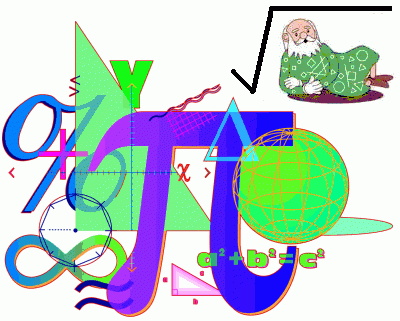 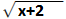 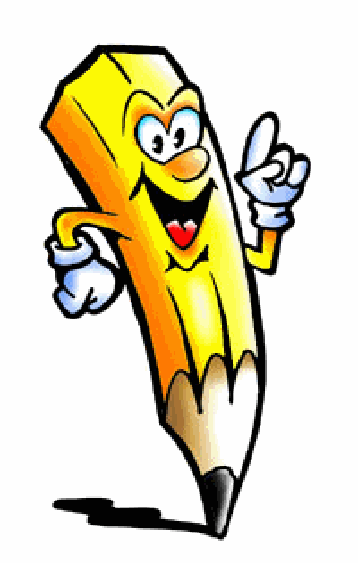 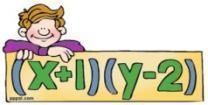 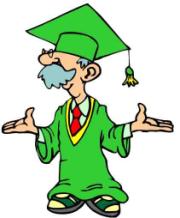 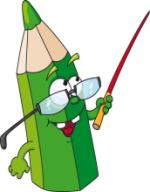 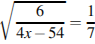 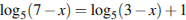 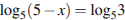 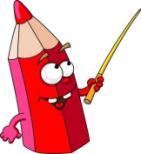 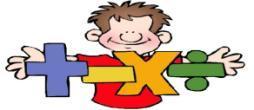 